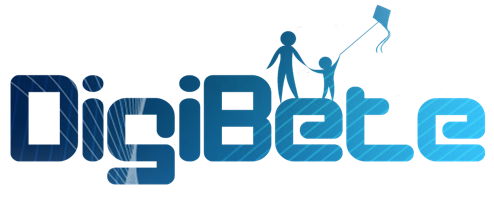 Goals of Diabetes Lesson Plans14-15 yearsPractical SkillsAim of session:Increasing independence in practical skillsUse of their own technology and how to programme itUnderstanding downloads from meters and pumpsLearning Objectives:All to practice giving an insulin injection, even if on a pumpExplain why important to rotate injection/infusion sitesBe able to navigate their own equipment with simple reprogrammingBe able to check 14d glucoseSimple interpretation of downloadsAssessment for Learning (AfL) activities built into session:Demonstrate how to give an insulin injection with correct techniqueDescribe lipohypertrophy and its effect on BGUse own equipment to change doses (pump or expert meter)Find 14d average BG on own equipmentAnalyse anonymised Diasend downloadsEvaluation activities to be built into session:State what 14d average to aim for to achieve HbA1c close to targetMaterials/resources needed:Demo insulin pens, needles and injectablesLipo pictures/lipo boxOwn pump/BG meter/ expert meter (if applicable)Printed anonymised Diasend downloadsAccess to DigiBete Goals of Diabetes VideosGoals of Diabetes Lesson PlansAge Group: 14-15yTopic: Insulin and BG testingDelivered by NurseTitle of session:Practical skillsTiming of session:Approx 33 minsTimeSession Content/Taught ContentResources Needed4 mins2 mins5 minsInsulin will only work if it is injected/infused correctly and into healthy skinIn pairs to demonstrate correct injection technique, supervised by educatorQ: For those on pumps, when might you give an injection?Pump failureIf 1 correction has not worked through pumpPump holiday, some people swap to injections for holidaysQ: If your pump fails, what should you do?Basal insulin = long acting insulin doseHave all settings written downQ: Why is it important to inject/put infusion cannula in different parts of the body?Educator to explain lipohypertrophyIf lipo box available, YP to find hidden liposEducator to explain how to check for lumps at home with gel in showerDemo injection pens, needles, injectablesListen to responsesListen to responsesListen to responsesShow picturesLipo box with hidden lumps3 mins10 mins5 minsQ: With your own meter/pump handset, please find:What is your breakfast ratio?What is your correction (ISF) dose at 6pm?What is you 14d average glucose?Pump only – what is your total basal rate?YP to find their own way round equipment with educator’s help if needed14d average is an important indicator of how close to target your BG isAiming for 14d average of 8mmolQ: How many checks a day is good for managing diabetes?NICE says 5/day minimumQ: What is the ideal target range?(4-7mmol pre-meal, 5-9 post meal)Work in pairs to look at some anonymised Diasend downloads of real peopleWith educator supervision, ask YP to make comments, interpretations, explanations, offer generalised advice about insulin changes.Share with the group their decisions and commentsOwn equipment – bolus adviser, pump handsetListen to responsesListen to responsesPre-selected anonymised Diasend downloads showing different features: e.g.Glucose values onlyPump downloads with few bolus dosesWith very little informationWith all high BGWith lots of low BGWith high BG on waking3 minsGoals of Diabetes videos -  set changes, BG recordingAccess to videos via screen, laptops, tablet etc1 minEvaluation:What 14d average glucose should you aim for?How many checks per day can you do?